г. Петропавловск-Камчатский                                              «10» ноября 2020 годаО прекращении действия лицензииВ соответствии с пунктом 2 статьи 20 Федерального закона от 22.11.1995 № 171-ФЗ «О государственном регулировании производства и оборота этилового спирта, алкогольной и спиртосодержащей продукции и об ограничении потребления (распития) алкогольной продукции», Положением о Министерстве экономического развития и торговли Камчатского края, утвержденным постановлением Правительства Камчатского края от 25.04.2011 № 590-П и на основании заявления от 05.11.2020 ООО «Мэй» (ИНН 8201009255, КПП 820101001, ОГРН 1068282003316, место нахождения: Камчатский край, Олюторский район, с. Тиличики, ул. Молодежная, д. 19)ПРИКАЗЫВАЮ:1. Прекратить действие лицензии, бланк 41 № 00000155, регистрационный номер 41РПА0000769 от 26.08.2016 года, выданной ООО «Мэй» на осуществление розничной продажи алкогольной продукции, c 11.11.2020 года.2. Действие настоящего приказа довести до сведения:  - межрайонной инспекции ФНС России № 3 по Камчатскому краю;- ООО «Мэй».3. Контроль за исполнением настоящего приказа оставляю за собой.Министр					                                                  Ю.С. Морозова Исп.: Ю.В. Лепехова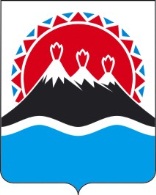 МИНИСТЕРСТВО ЭКОНОМИЧЕСКОГО РАЗВИТИЯИ ТОРГОВЛИ КАМЧАТСКОГО КРАЯ(Минэкономразвития Камчатского края)ПРИКАЗ № 224-Т